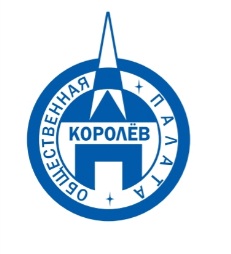 Общественная палата
    г.о. Королёв МО                ул.Калинина, д.12/6Акт
осмотра санитарного содержания контейнерной площадки (КП) 
согласно новому экологическому стандартуМосковская обл. «12» мая 2021 г.г.о.Королев, ул. Чайковского, д.6. (адрес КП)Комиссия в составе:  Кошкиной Любови Владимировны - председателя комиссии,                      Сильянова Тамара Александровна – член комиссии,По КП г.о. Королев,_ ул. Чайковского, д.6.Результаты осмотра состояния КП комиссиейПрочее /примечания:Сегодня, 12 мая, в рамках плановых контрольных мероприятий Общественная палата г.о.Королев проинспектировала контейнерную площадку (КП) по адресу ул.Чайковского, д.6.Осмотр площадок показал: КП-1 - соответствуют требованиям действующего законодательства; Объект содержится в хорошем состоянии, график вывоза мусора не нарушен.Имеются замечания:- начали появляться навалы ТКО вокруг синего сетчатого контейнера, - на баках отсутствуют информационные наклейки;По результатам проверки составлен АКТ, который направлен в адрес Управляющей компании АО "Жилкомплекс" и регоператора для устранения замечанийПодписи: 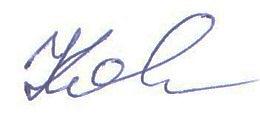 Кошкина Л.В. 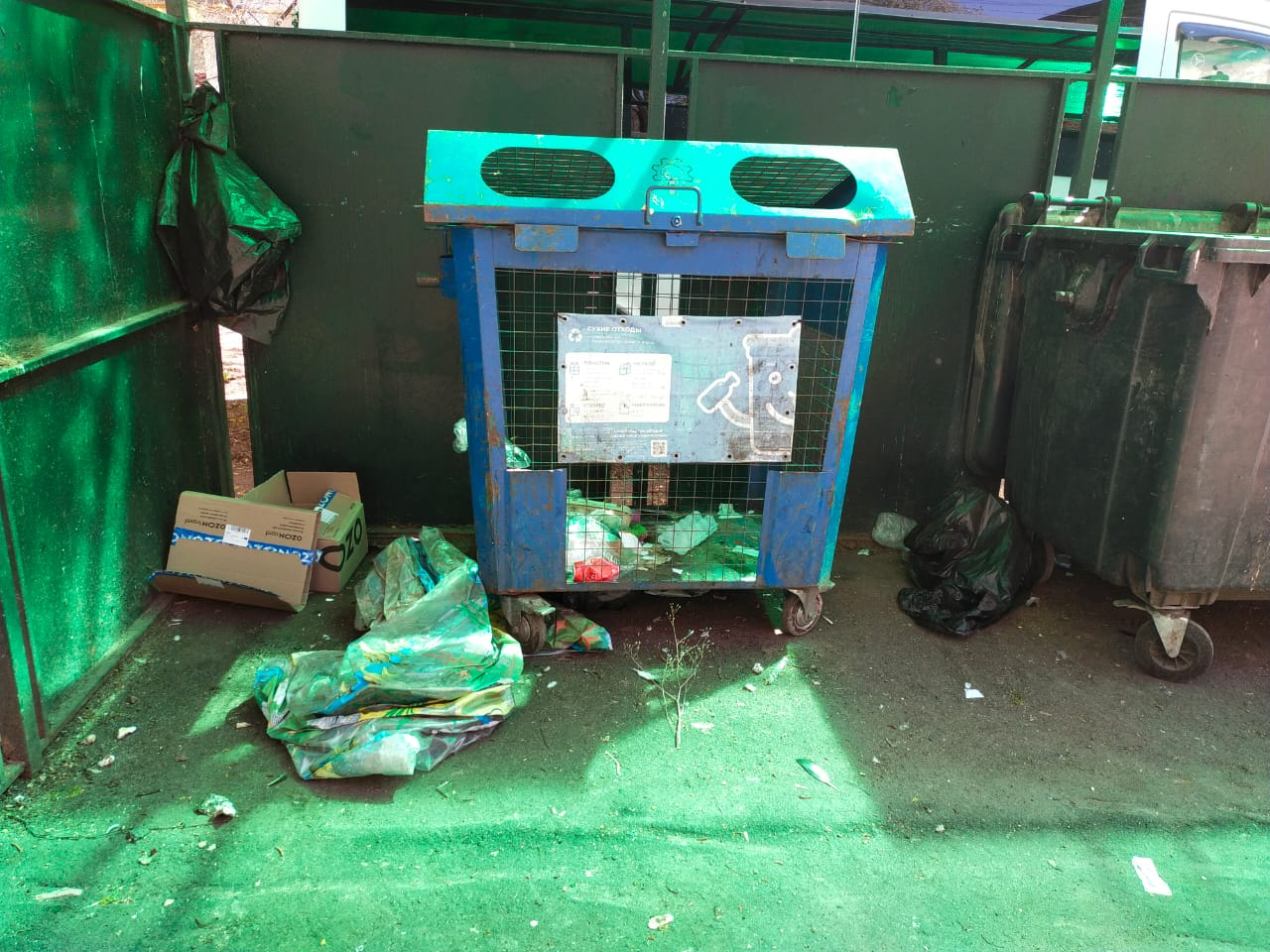 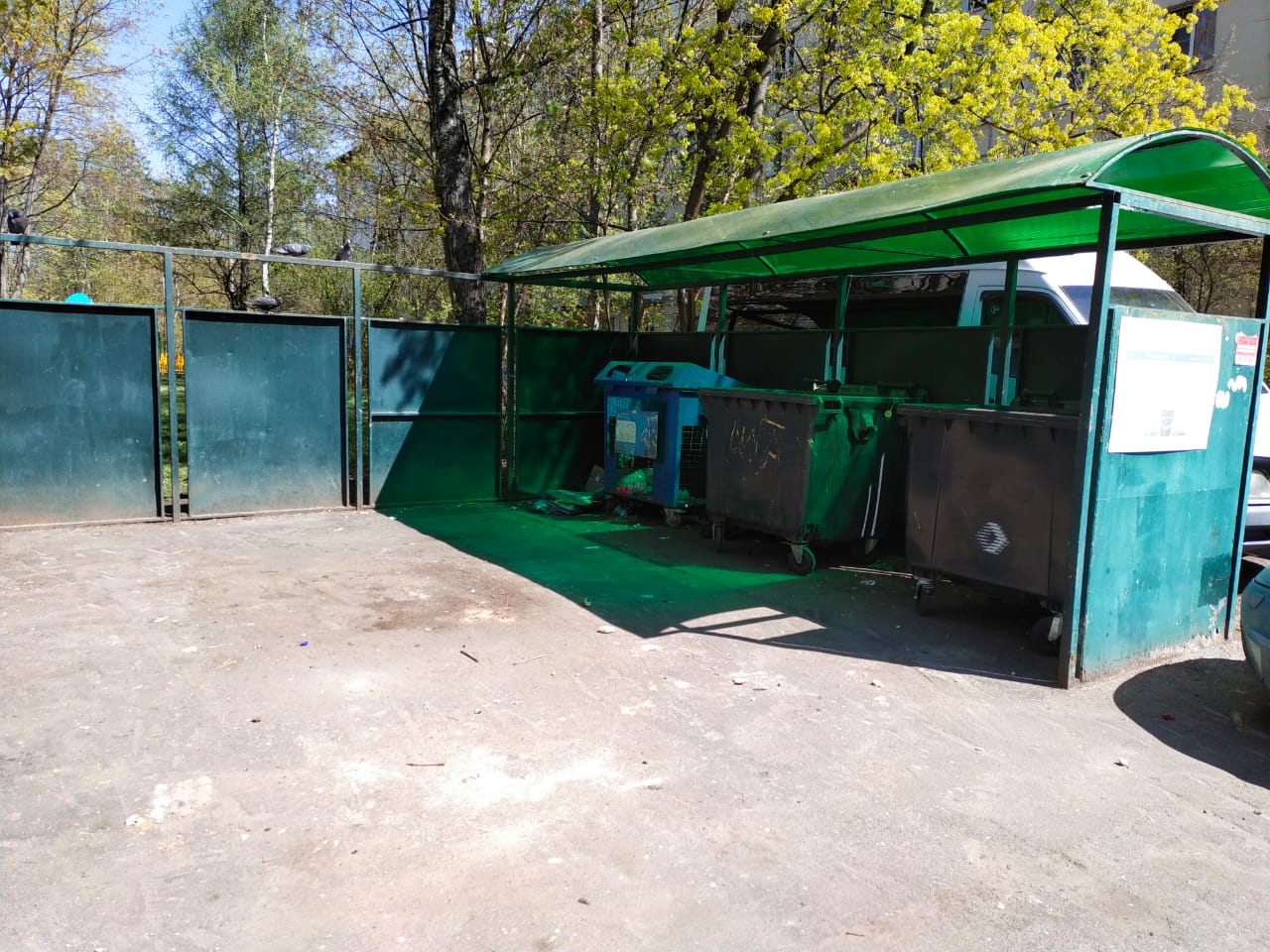 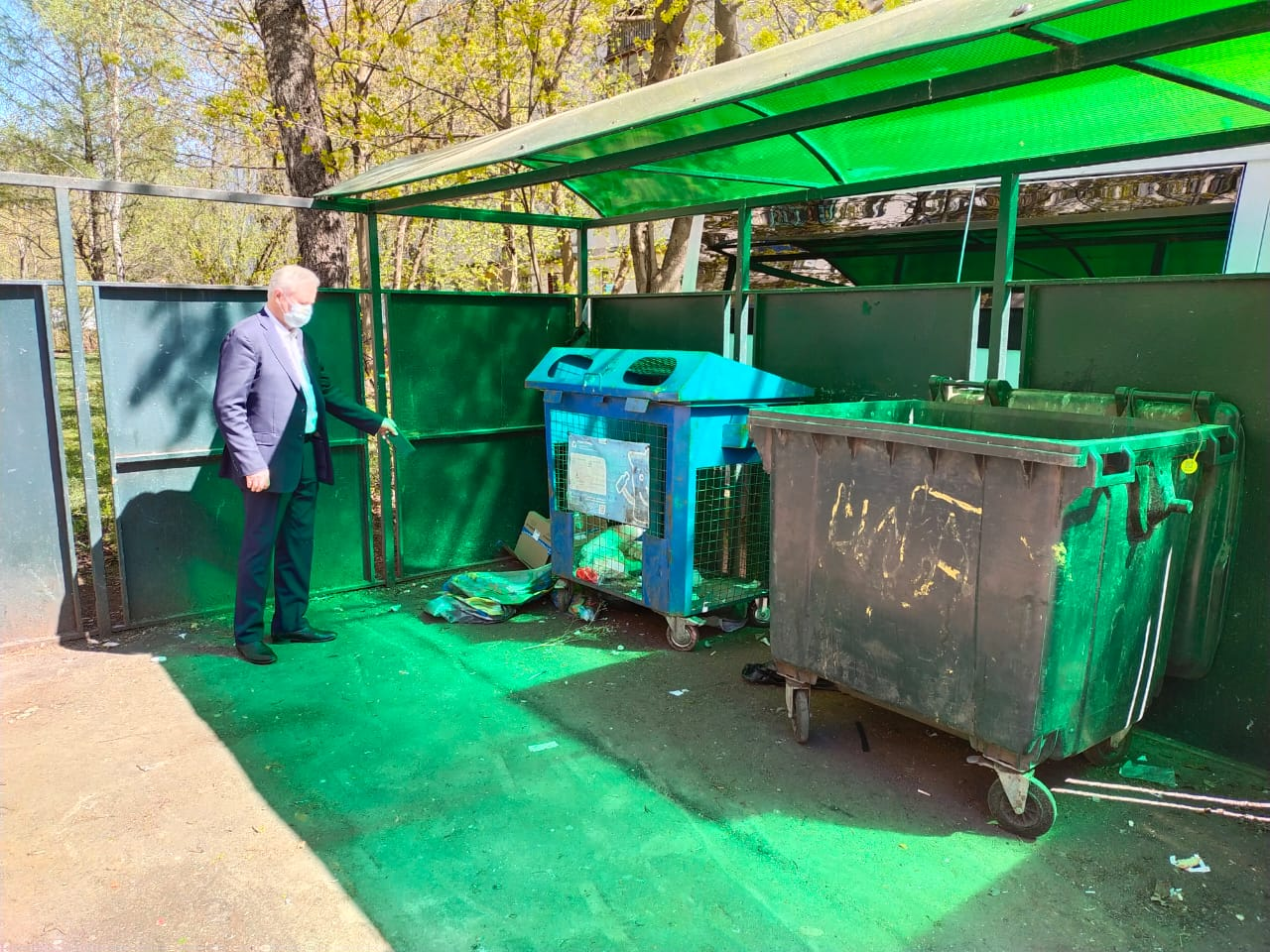 №Критерии оценки контейнерной площадкиБез нарушенийНарушения1Наполнение баков+2Санитарное состояние+3Ограждение с крышей (серые баки под крышей) +4Твёрдое покрытие площадки+5Наличие серых/синих контейнеров (количество)2/16Наличие контейнера под РСО (синяя сетка)17График вывоза и контактный телефон+8Информирование (наклейки на баках как сортировать)+9Наличие крупногабаритного мусора+